CONTRATO DE RATEIO Nº 30/2020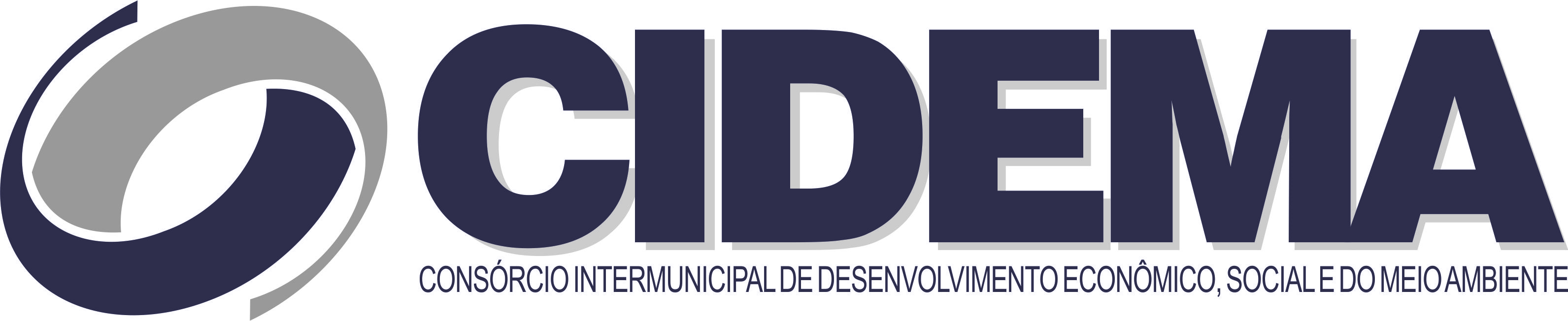 CONTRATO DE RATEIO DAS DESPESAS DO PROGRAMA DE PERFURAÇÃO DE POÇOS ARTESIANOS - PRÓPOÇOS, RELATIVAMENTE AO EXERCÍCIO DE 2020, QUE ENTRE SI CELEBRAM O CONSÓRCIO INTERMUNICIPAL DE DESENVOLVIMENTO ECONÔMICO SOCIAL E MEIO AMBIENTE DE SANTA CATARINA – CIDEMA E O MUNICÍPIO ABAIXO QUALIFICADO.O CONSÓRCIO INTERMUNICIPAL DE DESENVOLVIMENTO ECONÔMICO SOCIAL E MEIO AMBIENTE – CIDEMA, pessoa jurídica de direito público, inscrito no CNPJ nº 03.455.536/0001-90, com sede na Av. Getúlio Vargas, 571-S, Sala 02, Chapecó-SC, neste ato representado pelo seu Presidente, Senhor NÉVIO ANTÔNIO MORTARI, doravante denominado CONSÓRCIO e, de outro lado, o MUNICÍPIO DE São Carlos/SC, inscrito no CNPJ sob o nº 82.945.718/0001-15, com sede na Rua Demétrio Lorenz, 747 - Centro, representada pelo seu Prefeito Municipal, Senhor RUDI MIGUEL SANDER, brasileiro, casado, portador do CPF sob o nº 868.119.249-34, doravante denominado MUNICÍPIO, com amparo na Lei Federal nº 8.666/93, Lei Federal nº 11.107/2005, no Decreto nº 6.017/2007 e no Contrato de Consórcio Público, celebram o presente Contrato de Rateio, conforme as seguintes cláusulas e condições:CLÁUSULA PRIMEIRA – DO OBJETO1.1 O presente Contrato de Rateio tem por objeto disciplinar o repasse de recursos financeiros, pelo MUNICÍPIO ao CONSÓRCIO, para custear as despesas do PROGRAMA DE PERFURAÇÃO DE POÇOS ARTESIANOS - PRÓPOÇOS.CLÁUSULA SEGUNDA – DO VALOR E DO PAGAMENTO2.1 O MUNICIPIO repassará ao CONSÓRCIO o valor de R$ 13.200,00 (treze mil e duzentos reais), em 12 (doze) parcelas de R$ 1.100,00 (Um mil e cem reais), na forma do quadro demonstrativo abaixo:2.2 O MUNICÍPIO autoriza o débito dos valores devidos ao CONSÓRCIO na conta do FPM, no dia 30 de cada mês.2.3 Poderá ser excluído do CONSÓRCIO, após prévia suspensão, caso o MUNICÍPIO não consigne, em sua lei orçamentária ou em créditos adicionais, as dotações suficientes para suportar as despesas assumidas por meio de contrato de rateio. CLÁUSULA TERCEIRA – DA DOTAÇÃO ORÇAMENTÁRIA3.1 As despesas do presente contrato correrão por conta das seguintes dotações aprovada para o exercício de 2020.a) 3.3.7.1		R$ 11.700,00b) 4.4.7.1		R$ 1.500,00CLÁUSULA QUARTA – DA VIGÊNCIA4.1 O presente contrato vigorará do dia 02 de janeiro de 2020 até o dia 31 de dezembro de 2020.CLÁUSULA QUINTA – DAS OBRIGAÇÕES DO CONSÓRCIO 5.1 São obrigações do CONSÓRCIO:a) colocar à disposição do MUNICÍPIO os serviços objeto do presente Contrato de Rateio;b) orientar as Secretarias Municipais em relação aos procedimentos adotados;c) encaminhar mensalmente o recibo do valor pago pelo MUNICÍPIO;d) elaborar relatório detalhado das atividades desenvolvidas;e) comunicar ao MUNICÍPIO as anormalidades verificadas durante a execução do programa.CLÁUSULA SEXTA – DAS OBRIGAÇÕES DO MUNICÍPIO6.1 São obrigações do MUNICÍPIO:a) acompanhar os serviços oferecidos pelo CONSÓRCIO;b) definir conjuntamente com o CONSÓRCIO a necessidade de novos serviços. c) indicar local em que deverá ser executado o serviço de perfuração de poços tubulares profundos, mediante comprovação de domínio público seja por meio de documento que demonstre a propriedade do Poder Público ou por meio de servidão administrativa;d) apresentar projeto construtivo e executivo de poço tubular profundo atestado por geólogo, conforme as ABNTs 12212 e 12244 e NBRs 588 e 1290, padrão exigido pelo órgão ambiental responsável;e) providenciar e arcar com os custos referentes ao Licenciamento Ambiental Prévio (LAP), Licenciamento Ambiental de Operação (LAO), aprovado pelo órgão ambiental responsável e Anotação de Responsabilidade Técnica (ART) de execução, exigido pelo Conselho Regional de Engenharia e Agronomia (CREA);f) apresentar declaração atestando que o local da obra está em conformidade com as diretrizes de uso e ocupação do solo para atividade de perfuração de poço tubular profundo;g) assinar termo de compromisso em que se obrigue a realizar as obras complementares de adução, distribuição e armazenamento da água obtida por meio de realização do poço tubular profundo, bem como a mantê-lo e conservá-lo, de modo a atender as necessidades das pessoas beneficiadas com a ação;h) realizar o transporte dos equipamentos da origem até o município;i) abastecer o comboio quando estiver no município realizando a perfuração de poços artesianos profundos;j) disponibilizar mão de obra de apoio na execução da obra;k) realizar teste de vazão e análise da quantidade da água;l) adquirir os materiais para revestimento dos poços profundos.CLÁUSULA SÉTIMA – DA PRESTAÇÃO DE CONTAS7.1 Com o objetivo de permitir o atendimento dos dispositivos da Lei Complementar nº 101, de 04 de maio de 2000, o CONSORCIO deve fornecer as informações necessárias para que sejam consolidadas, nas contas do MUNICÍPIO, todas as despesas realizadas com os recursos entregues por conta do presente Contrato de Rateio.7.2 A prestação de contas mensal ao MUNICÍPIO será feita na forma exigida pela Lei nº 4.320/1964 e disponibilizada no site do CONSÓRCIO para download do Município.CLÁUSULA OITAVA – DAS PENALIDADES8.1 O MUNICÍPIO inadimplente com o CONSÓRCIO será notificado formalmente sobre sua inadimplência para que, no prazo assinalado, regularize a pendência.80.2 A notificação da inadimplência implica a suspensão dos serviços do CONSÓRCIO até a regularização do débito.8.3 Não sendo regularizada a inadimplência no prazo de 30 (trinta) dias, o MUNICÍPIO poderá ser excluído do CONSÓRCIO, após deliberação da Assembleia Geral, sem prejuízo do adimplemento do débito apurado.CLÁUSULA NONA – DO FORO9.1 Fica eleito o foro da Comarca de Chapecó, Estado de Santa Catarina, para dirimir quaisquer dúvidas e/ou procedimentos relacionados com o cumprimento deste contrato.E por estarem de acordo com as condições estabelecidas, assinam o presente contrato em 2 (duas) vias de igual teor e valor, na presença de duas testemunhas.Chapecó, SC, 22 de Janeiro de 2020.NÉVIO ANTÔNIO MORTARI			RUDI MIGUEL SANDERPresidente do CIDEMA               			Prefeito de São Carlos/SCPARCELAVALOR VENCIMENTO11.100,0031/01/202021.100,0028/02/202031.100,0031/03/202041.100,0030/04/202051.100,0029/05/202061.100,0030/06/202071.100,0031/07/202081.100,0031/08/202091.100,0030/09/2020101.100,0030/10/2020111.100,0030/11/2020121.100,0031/12/2020